教师招聘每日一练（10月1日）1.探究训练中教师主要任务是( )。   [单选题]正确率：25%2.中学实施德育的基本途径( )   [单选题]正确率：100%3.在教育评价体系中处于核心地位的是( )。   [单选题]正确率：0%4.以平均状况为基准，与基准进行比较，排除等级序列的是( )。   [单选题]正确率：25%5.教育者在儿童发展关键时期施加教育，因为人的发展具有( )。   [单选题]正确率：50%选项小计比例A.收集信息资料125%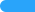 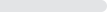 B.选择问题情景 (答案)125%C.分析解释问题125%D.解释形成概念125%选项小计比例A.教学活动 (答案)4100%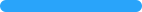 B.课外活动00%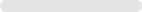 C.共青团活动00%D.劳动活动00%选项小计比例A.教师评价00%B.学校评价 (答案)00%C.课程评价250%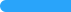 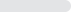 D.教学评价250%选项小计比例A.相对评价 (答案)125%B.绝对评价375%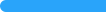 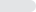 C.达标评价00%D.形成评价00%选项小计比例A.顺序性、阶段性250%B.不均衡性 (答案)250%C.稳定性、可变性00%D.个别差异性00%